I Wojewódzki Festiwal Piosenki Harcerskiej Knurów 2020K A R T A     ZGŁOSZENIA(kartę prosimy wypełnić drukowanymi literami lub komputerowo)1.Nazwa szkoły (placówki) ........................................................................................................................................................................................................................................2. Adres szkoły ………………………………………………………………………………………………………..…….tel………………………………………………………………..3.Nazwisko solisty/stki lub  nazwa  zespołu …………………………………………………………………………………………………………………………………………..…………......................................................................................................... 4.Kategoria ..............................................................................................................................................................................................................................................................................................     5.  Grupa wiekowa ………………………………………………………………………………………………………………………………………………………………………………6. Imię i nazwisko instruktora................................................................................................................................................................................................................................7. Telefon kontaktowy ………………………………………………………………………………………………………………..………………..8. Liczba uczestników       ......................................................................................................................................................................................................................................... 9. Repertuar :......................................................................................................................................................................................................................................................................................................................................…..................................................................................................................................................................................................................................................................................................................................10. Uwagi organizacyjne ……………………………………………………………………………………………………………………………………………………………………………………………………………………………………………………………………………………………………………………………………………………………………...……………………………………………………………………....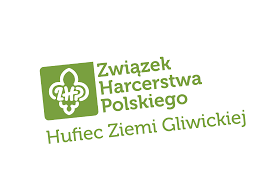 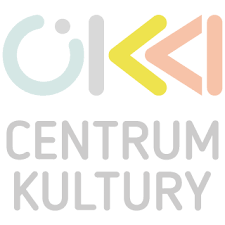 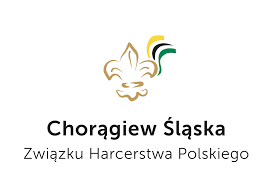 